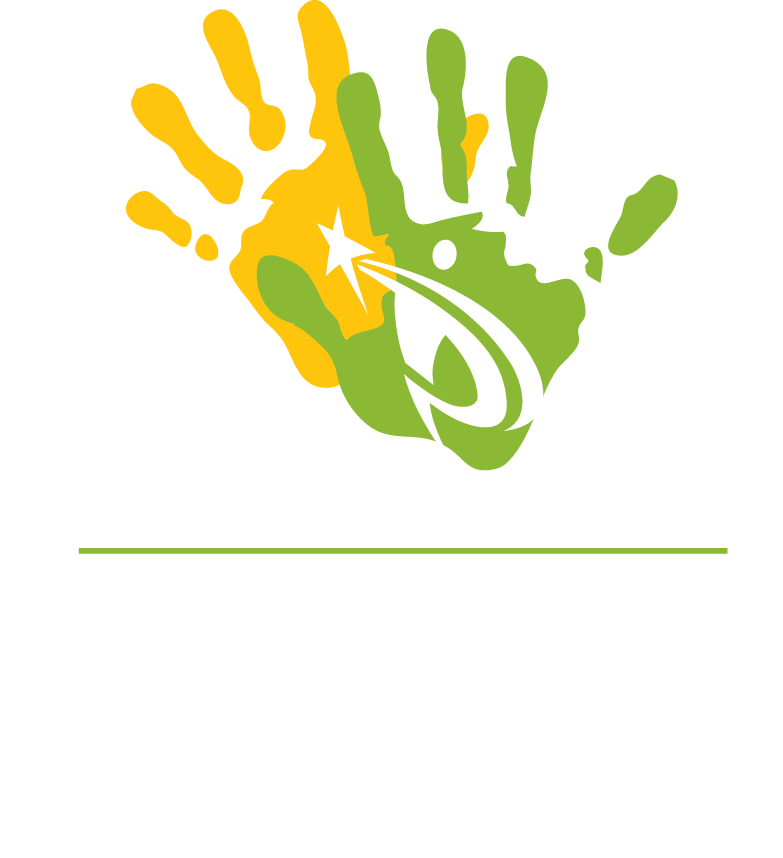 Education Series	Join PSD Integrated Services specialists and others to learn more                about how students with special needs are supported in PSD                                    All sessions include time for Q&A                         Open to all and held at Riffenburgh Elementary                                     Wednesday nights from 6-7:30                            Dinner and Childcare provided with RSVPParent Involvement in the IEP Process		October 11Learn ways to be involved in the IEP process and what valuable information you can bring to the table.Addressing Behaviors					 November 8Join Integrated Services Staff as they discuss a variety of topics related to  planning for and supporting student behaviors in school and at home.School Level Transitions					 February 7Learn how to prepare for Kinder, Middle or High School transitions with grade level teachers, administrators and specialists from across the district.  TBD 						 		  March 7Questions & RSVP: Heidi Graber, Parent Liaison 970.490.3225 | hgraber@psdschools.orgPoudre School District Integrated Services 2407 LaPorte Avenue | Fort Collins, CO 80521